Сумська міська радаВиконавчий комітетРІШЕННЯ У зв’язку з набранням чинності наказу Державної служби статистики України від 12.10.2015 № 290 «Про визнання таким, що втратив чинність, наказу Міністерства статистики України від 27 травня 1996 року № 150 «Про затвердження Інструкції про порядок обліку пасажирів, що перевозяться громадським транспортом на маршрутах», з метою приведення у відповідність до вимог чинного законодавства рішення виконавчого комітету Сумської міської ради від 12 травня 2009 року № 241 «Про Порядок проведення обстеження пасажиропотоків на маршрутах у міському сполученні» (зі змінами), керуючись частиною першою статті 52 Закону України «Про місцеве самоврядування в Україні», виконавчий комітет Сумської міської радиВИРІШИВ:1. Внести зміни до рішення виконавчого комітету Сумської міської ради від 12 травня 2009 року № 241 «Про Порядок проведення обстеження пасажиропотоків на маршрутах у міському сполученні» (зі змінами), а саме: 1.1. У преамбулі слова та символи «на виконання наказу Міністерства статистики України від 27.05.96 № 150 із змінами і доповненнями від 20.08.97 № 217, листа Головного управління статистики у Сумській області від 25.11.08 № 05/1-21-6447» виключити.1.2. Викласти пункт 4 в наступній редакції:«4. Для транспортних підприємств (підприємців) по маршрутах, що обслуговуються на умовах тимчасових договорів на перевезення пасажирів на постійних міських автобусних маршрутах загального користування, укладених на термін до 3-х місяців, коефіцієнт співвідношення кількості безплатних та платних пасажирів визначається відповідно до затвердженого даним рішенням Порядку проведення обстеження пасажиропотоків на маршрутах у міському сполученні.»2. Дане рішення набирає чинності з моменту оприлюднення.3. Відділу інформаційних технологій та комп’ютерного забезпечення Сумської міської ради (Бєломар В.В.) оприлюднити дане рішення згідно чинного законодавства.4. Контроль за виконанням даного рішення покласти на заступника міського голови, згідно з розподілом обов’язків.Міський голова								О.М. ЛисенкоОднорог В.Л., 700-702Розіслати: Бєломару В.В., Яковенку С.В., Однорогу В.Л., Журбі О.І.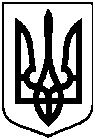 Проектоприлюднено«___»_______________20__р.від                         №                           Про внесення змін до рішення виконавчого комітету Сумської міської ради від 12 травня 2009 року № 241 «Про Порядок проведення обстеження пасажиропотоків на маршрутах у міському сполученні»(зі змінами)